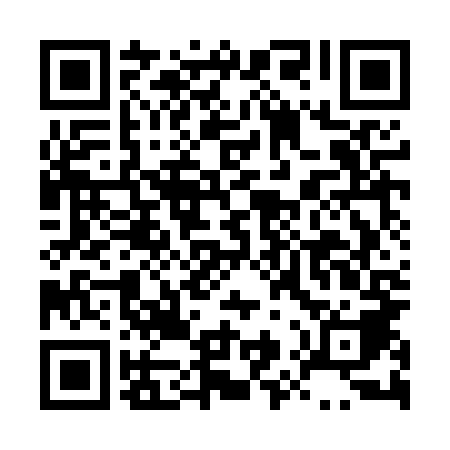 Ramadan times for Fosowskie, PolandMon 11 Mar 2024 - Wed 10 Apr 2024High Latitude Method: Angle Based RulePrayer Calculation Method: Muslim World LeagueAsar Calculation Method: HanafiPrayer times provided by https://www.salahtimes.comDateDayFajrSuhurSunriseDhuhrAsrIftarMaghribIsha11Mon4:194:196:0811:563:515:455:457:2812Tue4:174:176:0611:563:525:475:477:3013Wed4:144:146:0411:563:545:495:497:3214Thu4:124:126:0211:563:555:505:507:3415Fri4:094:096:0011:553:565:525:527:3616Sat4:074:075:5711:553:585:545:547:3717Sun4:054:055:5511:553:595:555:557:3918Mon4:024:025:5311:544:005:575:577:4119Tue4:004:005:5111:544:025:595:597:4320Wed3:573:575:4911:544:036:006:007:4521Thu3:553:555:4611:544:046:026:027:4722Fri3:523:525:4411:534:056:036:037:4923Sat3:503:505:4211:534:076:056:057:5124Sun3:473:475:4011:534:086:076:077:5325Mon3:443:445:3711:524:096:086:087:5526Tue3:423:425:3511:524:106:106:107:5627Wed3:393:395:3311:524:126:126:127:5828Thu3:373:375:3111:514:136:136:138:0029Fri3:343:345:2911:514:146:156:158:0230Sat3:313:315:2611:514:156:166:168:0431Sun4:294:296:2412:515:177:187:189:071Mon4:264:266:2212:505:187:207:209:092Tue4:234:236:2012:505:197:217:219:113Wed4:204:206:1712:505:207:237:239:134Thu4:184:186:1512:495:217:247:249:155Fri4:154:156:1312:495:227:267:269:176Sat4:124:126:1112:495:247:287:289:197Sun4:094:096:0912:495:257:297:299:218Mon4:064:066:0712:485:267:317:319:249Tue4:044:046:0412:485:277:337:339:2610Wed4:014:016:0212:485:287:347:349:28